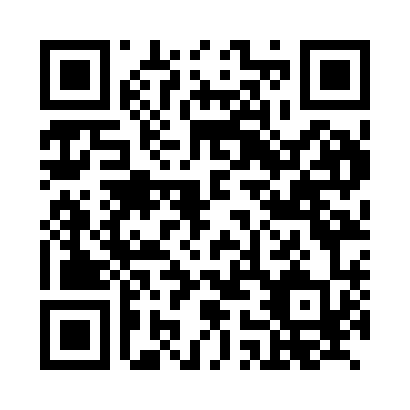 Prayer times for Aken, GermanyMon 1 Apr 2024 - Tue 30 Apr 2024High Latitude Method: Angle Based RulePrayer Calculation Method: Muslim World LeagueAsar Calculation Method: ShafiPrayer times provided by https://www.salahtimes.comDateDayFajrSunriseDhuhrAsrMaghribIsha1Mon4:466:461:164:497:469:392Tue4:436:441:154:507:489:413Wed4:406:411:154:507:509:434Thu4:376:391:154:517:519:455Fri4:356:371:144:527:539:486Sat4:326:351:144:537:559:507Sun4:296:321:144:547:569:528Mon4:266:301:144:557:589:559Tue4:236:281:134:568:009:5710Wed4:206:261:134:568:0110:0011Thu4:166:231:134:578:0310:0212Fri4:136:211:124:588:0510:0413Sat4:106:191:124:598:0610:0714Sun4:076:171:125:008:0810:0915Mon4:046:151:125:008:1010:1216Tue4:016:121:125:018:1210:1517Wed3:586:101:115:028:1310:1718Thu3:546:081:115:038:1510:2019Fri3:516:061:115:048:1710:2320Sat3:486:041:115:048:1810:2521Sun3:456:021:105:058:2010:2822Mon3:416:001:105:068:2210:3123Tue3:385:581:105:078:2310:3424Wed3:345:561:105:078:2510:3725Thu3:315:541:105:088:2710:3926Fri3:285:521:105:098:2810:4227Sat3:245:501:095:098:3010:4528Sun3:205:481:095:108:3210:4829Mon3:175:461:095:118:3410:5230Tue3:135:441:095:128:3510:55